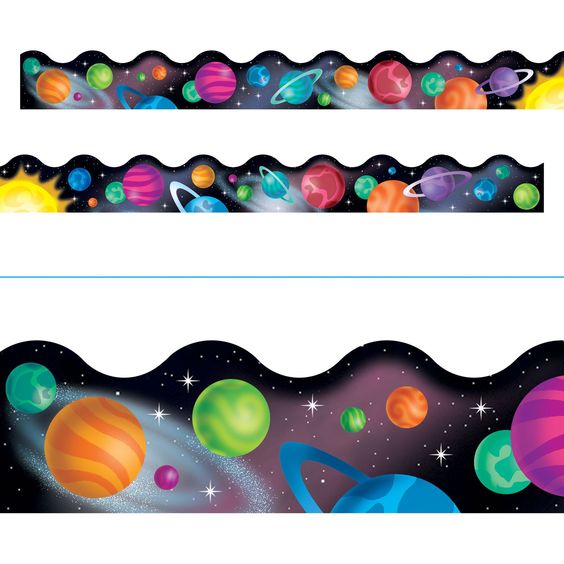 Školní družina MZŠ Kamenačky  připravila pro děti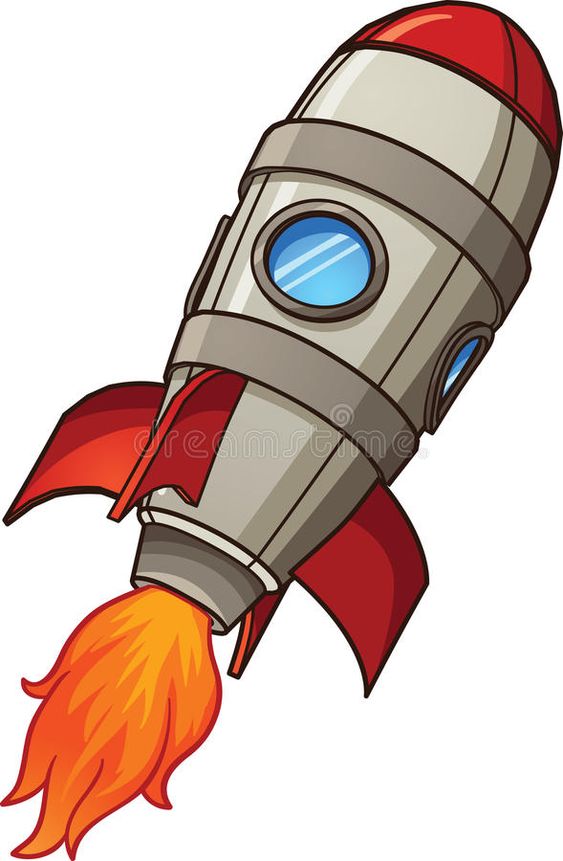 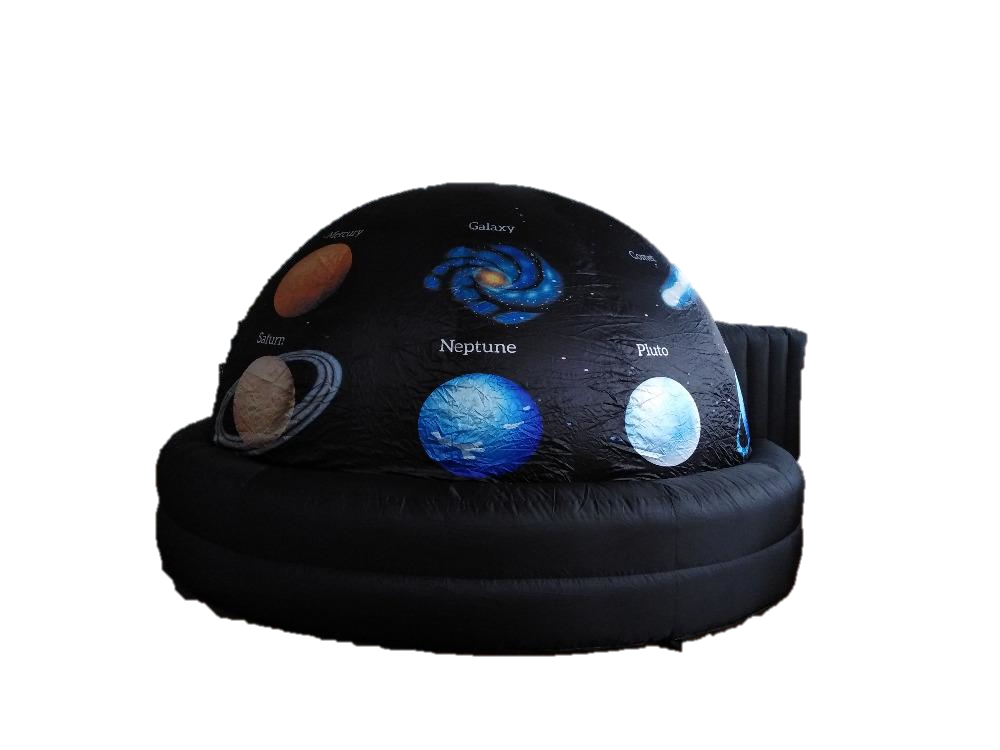 Chceš se podívat do vesmíru? Dozvědět se zážitkovou formou něco o Sluneční soustavě, Měsíci či planetách ?S naší školní družinou máš jedinečnou možnost. Přijde nás totiž navštívit Zážitkový stan Kdy?     Ve čtvrtek 26. ledna 2023   od 12:30 do 15:15 hod (v této době se vystřídají všechna oddělení ŠD)Délka programu je 45 minut, koná se ve školní družině. Cena : 60,- Kč na dítě      (je nutné odevzdat nejpozději do 16.1.2023, přihlášku najdete v družinovém deníčku)